Basic conceptsThe extension spring is a helical cylindrical spring with coils adjoining each other capable of carrying the outer opposing forces actuating apart in its axis. 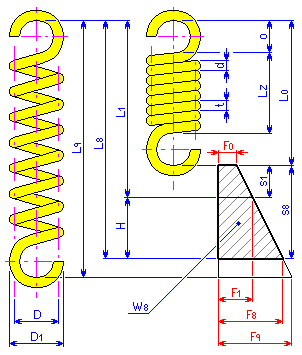 Dimensions Coiling Right (usually)Left (must be notified in words)States Free: the spring is not loaded (index 0)Preloaded: smallest working load is applied to the spring (index 1)Fully loaded: maximum working load is applied to the spring (index 8)Limit: the spring is depressed up to coil touching (index 9)Calculation of springs in metric unitsGeneral Calculation Formulas Utilization factor of material Outside spring diameter D 1 = D + d [mm] where: Inside spring diameter D 2 = D - d [mm] where: Working deflection H = L 8 - L 1 = s 8 - s 1 [mm] where: Height of spring eye 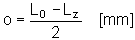 where: Spring index c = D/d [-] where: Wahl correction factor 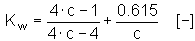 where: Initial tension 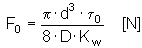 where: General force exerted by the spring 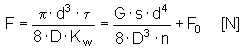 where: Spring constant 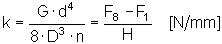 where: Spring Design Calculation Within the spring design, wire diameter, number of coils and spring free length L 0 are set for a specific load, material and assembly dimensions. 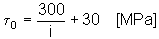 If the calculated spring does not match any wire diameter for the τ 0 stress according to the formula, the spring calculation is repeated with the corrected stress value in a free state within the recommended range. 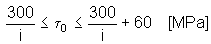 The spring without initial tension is designed for a mean recommended pitch value t = 0.35 D [mm]. If the calculated spring does not match with any wire diameter of a selected pitch, the spring calculation is repeated with the corrected pitch value within the recommended 0.3 D ≤ t ≤ 0.4 D [mm] range. The spring design is based on the τ 8 ≤ u s τ A strength condition and the recommended ranges of some spring geometric dimensions: L 0 ≤ D and L 0 ≤ 31.5 in and 4 ≤ D/d ≤ 16 and n ≥ 2. Specified load, material, and spring assembly dimensions First the input values for the calculation are checked and calculated. Next the spring length at the free state is calculated. 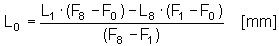 After the calculation, the wire diameter, number of coils and spring diameters are designed so that the spring hook height conforms to the selected hook type. The previously mentioned strength and geometric conditions also must be fulfilled. The spring design must conform to any spring diameter value limited in the specification. If not so, the limits of spring diameter are determined by the geometric conditions for minimum and maximum allowable wire diameter. All spring wire diameters that conform to the strength and geometric conditions are calculated, starting with the smallest, and working to the largest. Spring hook height and number of coils are tested. If all conditions are fulfilled, the design is finished with the selected values, irrespective of other conforming spring wire diameters, and a spring is designed with the least wire diameter and the least number of coils. The calculated spring hook height must be within the d ≤ o ≤ 30 d range. A combination of the wire diameter, number of coils, and spring diameter must result in a calculated spring hook with a height that corresponds with the height of a basic hook type. The basic hook type is selected by first investigating the full loop, then the full loop inside, and then other types of hooks. Specified load, material, and spring diameter First the input values for the calculation are checked. After the check, the wire diameter, number of coils, spring free length, and assembly dimensions are designed, so that the spring hook height conforms to the selected hook type. The strength and geometric conditions also must be fulfilled. If an assembly dimension L 1 or L 8 is stated in the specification, or the working spring deflection value is limited, then the spring design must conform to this condition. If not, the limits of assembly dimensions and free spring length are determined by the geometric conditions for the specified spring diameter and minimum or maximum allowable wire diameter. Formula for designing a spring with a specified wire diameter. 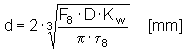 where the τ 8 = 0.85 τ A value is used for the value of torsion stress for the spring material, in the spring fully loaded state. If no suitable combination of spring dimensions can be designed for this wire diameter, geometric investigations proceed on all suitable spring wire diameters. They are tested, beginning with the smallest and working to the largest, for coil numbers that result in the spring hook height that conforms with the conditions. The design is finished with the selected values, irrespective of other suitable spring wire diameters, and the spring is designed with the least wire diameter and the least number of coils. The calculated spring hook height must be within the d ≤ o ≤ 30 d range. The corresponding hook type is selected for the hook height that is calculated in this way. A combination of the wire diameter, number of coils, free spring length, and assembly dimensions must result in a calculated spring hook with a height that corresponds with the height of a basic hook type. The basic hook type is selected by first investigating the full loop, then the full loop inside, and then other types of hooks. Specified maximum working force, determined material, assembly dimensions, and spring diameter First the input values for the calculation are checked and calculated. Then the wire diameter, number of coils, spring free length, and the F 1 minimum working force are designed, so that the spring hook height conforms the selected hook type. The strength and geometric conditions also must be fulfilled. Formula for designing a spring with a specified wire diameter. where the τ 8 = 0.9 τ A value is used for the value of torsion stress for the spring material, in the spring fully loaded state. If no suitable combination of spring dimensions can be designed for this wire diameter, geometric investigations proceed on all suitable spring wire diameters. They are tested, beginning with the smallest and working to the largest, for coil numbers that result in the spring hook height that conforms with the conditions. The design is finished with the selected values, irrespective of other suitable spring wire diameters, and the spring is designed with the least wire diameter and the least number of coils. Spring Check Calculation Calculates corresponding values of assembly dimensions and working deflection for the specified load, material, and spring dimensions. First, the input values for the calculation are checked. Then the assembly dimensions are calculated using the following formulas. Length of preloaded spring 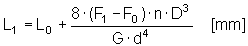 Length of fully loaded spring 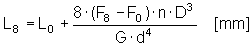 where: Working deflection H = L 1 - L 8 [mm] Calculation of Working Forces Calculates corresponding forces produced by springs in their working states for the specified material, assembly dimensions, and spring dimensions. First the input data is checked and calculated, and then the working forces are calculated using to the following formulas. Minimum working force 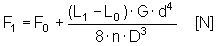 Maximum working force 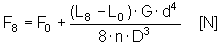 Calculation of spring output parameters Common for all types of spring calculation, and calculated in the following order. Hook height factor 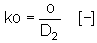 Spring constant 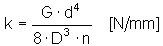 Length of coiled part Pre loaded spring deflection s 1 = L 1 - L 0 [mm] Total spring deflection s 8 = L 8 - L 0 [mm] Torsional stress of spring material in the preloaded state 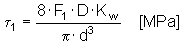 Torsional stress of spring material in the fully loaded stress 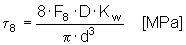 Spring limit force 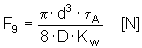 Deflection in limit state 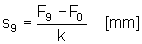 where: Limit spring length L 9 = L 0 + s 9 [mm] Spring deformation energy 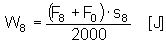 Developed wire length Spring mass 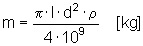 Natural frequency of spring surge 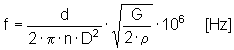 Check of spring load τ 8 ≤ u s τ A Overview of used variables: MaterialMaterial of spring wire for metric Material of spring wire for English Allowable limit torsion stress τ A [10 3 psi] Utilization factor of material uSThe factor gives a relationship between the torsion stress of a spring in the fully loaded state and the allowable torsion stress, such as u S ≈τ 8 / τ A . If a greater value is selected, less material is needed for spring production. The spring dimensions and the space for mounting are less, but the securing of spring stability during its function is lower, and vice versa. This factor is a reciprocal value of the safety rate. For common operational conditions, the value of the utilization factor of the material is recommended to be within the u S = 0.85 ... 0.95 range. Lower values can be used for springs working in aggressive surroundings, at high temperatures or loaded with impacts. Hooks of extension springsHeight of an extension spring hook where:Most frequently used hooks of extension springs ------------------------------------------------------------------------------------------------------------------------------------------------------------------------------------------------------------------------------------------------------------------------------------dwire diameter [mm, in]Dmean spring diameter [mm, in]D 1 outside spring diameter [mm, in]D 2 inside spring diameter [mm, in]Hworking deflection [mm, in]tpitch of active coils in free state [mm, in]oeye height [mm, in]s x spring deflection [mm, in]L x spring length [mm, in]F x working force exerted by the spring [N, lb]W 8 deformation energy [J, ft lb]xindex responding with the spring stateD mean spring diameter [mm] d wire diameter [mm] D mean spring diameter [mm] d wire diameter [mm] L 8 length of fully loaded spring [mm] L 1 length of pre loaded spring [mm] s 8 deflection of fully loaded spring [mm] s 1 deflection of pre loaded spring [mm] L 0 length of free spring [mm] L Z length of spring coiled part [mm] D mean spring diameter [mm] d wire diameter [mm] c spring index [-] L Z length of spring coiled part [mm] d wire diameter [mm] τ 0 free state stress [MPa] D mean spring diameter [mm] K w Wahl correction factor [-] d wire diameter [mm]   τ torsional stress is force per unit area. of spring material in general [MPa] D mean spring diameter [mm] K w Wahl correction factor [-] G modulus of elasticity of spring material [MPa] d wire diameter [mm] G modulus of elasticity of spring material [MPa] D mean spring diameter [mm] n number of active coils [-] F 8 working force in fully loaded spring [MPa] F 1 working force in minimum loaded spring [MPa] H working deflection [mm] L 0 length of free spring [mm] F 1 working force in minimum loaded spring [mm] D mean spring diameter [mm] n number of active coils [-] G modulus of elasticity of spring material [MPa] d wire diameter [mm] F 8 working force in fully loaded spring [MPa] Spring without initial tension Spring without initial tension L z = t n + d [mm] Spring with initial tension Spring with initial tension L z = 1.03 (n + 1) d [mm] k spring constant [N/mm] F 9 working force of spring loaded at limit [N] F 0 spring initial tension [N] l = 3.2 D n + l 0 [mm] l = 3.2 D n + l 0 [mm] l = 3.2 D n + l 0 [mm] l = 3.2 D n + l 0 [mm] Where the developed hook length l 0 : Where the developed hook length l 0 : Where the developed hook length l 0 : for half hook for half hook l 0 = π D + 4 o - 2 D - 2 d [mm] for full loop for full loop l 0 = 2 (π D - 2 d) [mm] for full loop on side for full loop on side l 0 = 2 (π D - 2 d) [mm] for full loop inside for full loop inside l 0 = 2 (π D - d) [mm] for raised hook for raised hook l 0 = π D + 2 o - D + 3 d [mm] for double twisted full loop for double twisted full loop l 0 = 4 π D [mm] for double twisted full loop on side for double twisted full loop on side l 0 = 4 π D [mm] for non-specified hook type for non-specified hook type l 0 = 0 [mm] d wire diameter [mm] k spring constant [N/mm] D mean spring diameter [mm] D 1 spring outside diameter [mm] D 2 spring inside diameter [mm] F general force exerted by the spring [N] G shear modulus of elasticity of spring material [MPa] H working deflection [mm] c spring index [-] K w Wahl correction factor [-] l developed wire length [mm] L spring length in general [mm] L Z length of coiled spring part [mm] m spring mass [N] n number of active coils [-] o spring hook height [mm] t pitch of active coils in free state [mm] s spring deflection (elongation) in general [mm] u s utilization factor of material   ρ density of spring material [N/mm 3 ]   τ torsional stress is force per unit area. of spring material in general [MPa] τ A allowable torsion stress of spring material [MPa] Wire type G [MPA] Allowable limit torsion stress τ A Density ρ [kg.m 3 ] Draw patented from carbon steel80 5000.5 σ ult 7.85 10 3 Heat treated from carbon steel78 5000.6 σ ult 7.85 10 3 Heat treated or annealed from alloy steel (Si-Cr, Mn-Cr-V) 14260 and 1526078 5000.6 σ ult 7.85 10 3 Hardened by drawing from chrome-nickel stainless austenitic steel 1724268 5000.5 σ ult 7.85 10 3 Hardened by drawing from tin-bronze 423016 and 42301841 5000.45 σ ult 8.8 10 3 Hardened by drawing from brass 423210 and 42321334 5000.45 σ ult 8.43 10 3 Wire type Modulus of Elasticity in Shear [psi] Hard drawn steel wire QQ-W-42811 200000Music wire QQ-W-47011 200000Oil-tempered steel wire QQ-W-42811 200000Chrome-silicon alloy wire QQ-W-41211 200000Corrosion-resisting steel wire QQ-W-42311 200000Chrome-vanadium alloy steel wire11 200000Silicon-manganese steel wire11 200000Valve-spring quality wire11 200000Stainless steel 304 and 42011 600000Stainless steel 31611 600000Stainless steel 431 and 17-7 PH11 600000Wire diameter [in] Hard drawn steel wire QQ-W-428 Music wire QQ-W470 Oil-tempered steel wire QQ-W-428 Chrome-silicon alloy wire QQ-W-412 Corrosion-resisting steel wire QQ-W-423 Chrome-vanadium alloy steel wire Silicon-manganese steel wire Valve-spring quality wire Stainless steel 304 and 420 Stainless steel 316 Stainless steel 431 and 17-7 PH 0.0101501761571761451751581751381311580.0121491711541751431741571741291541580.0141481671521741411731561731341271500.0161471641501741391721551721321251480.0181461611481731371711541711301231450.021451591461731351701531701281211430.0241431551421721311681511681241181400.0261421531411711291671501671231161380.0281411511401711281661491661221151360.0301401491391701271651481651211141340.0321391471381701261641471641201131320.0341381451371691251631461631191121300.0361371431361691241621451621181121290.0381361421351681231611441611171111280.0411351411331671221601441601161101270.04751321381301661191561401561131071240.0541381361281651171521371521111051220.0625123132125162115149134152109104119L 0 length of free spring [mm]L Z length of spring coiled part [mm]Hook type and dimension instructions Image Half hook, o = 0.55 to 0.8 D 2 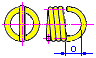 Usually: d ≤ 6.3 mm, D >= 3.15 mm, i >= 9 Usually: d ≤ 6.3 mm, D >= 3.15 mm, i >= 9 Full loop, o = 0.8 to 1.1 D 2 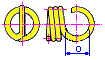 Used generallyUsed generallyFull loop on side, o ≈ D 2 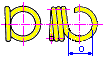 When moving the force out of spring axis does not matterWhen moving the force out of spring axis does not matterFull loop inside, o = 1.05 to 1.2 D 2 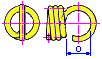 Usually: d ≤= 10 mm, i >= 7 Usually: d ≤= 10 mm, i >= 7 Raised hook, o = 1.2 D 2 to 30 d 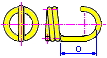 Usually for: d = 0.5mm to 4 mm, o ≤ 100 mm Usually for: d = 0.5mm to 4 mm, o ≤ 100 mm Double twisted full loop, o ≈ D 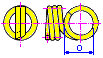 Used generallyUsed generallyDouble twisted full loop on side, o ≈ D 2 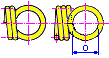 When moving the force out of spring axis does not matterWhen moving the force out of spring axis does not matterWeb: www.irinventor.irEmail: irinventor@chmail.ir&       irinventor@hotmail.comTel: 09352191813  &  021-46088862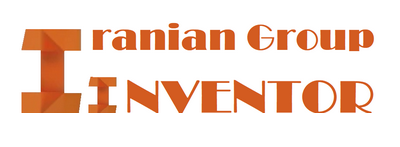 